桃園市中平國民小學新生「報到」說明及提醒通知單親愛的家長您好：貴子弟所申請113學年度入學新生資格審查結果為「錄取」，請您於4/10(三) ~4/14(日)12:00前到新生入學線上作業系統辦理「線上」報到，或於4/14(日)上午8：00~12:00到本校辦理「現場」報到，經通知未辦理報到視同放棄本校入學資格，由備取生依序遞補，請家長務必完成報到程序，以保障 貴子弟就學權益。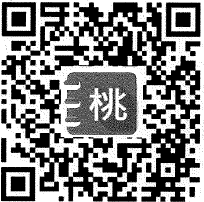 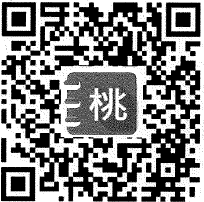 新生入學行事曆：附上四份調查表(如下)，調查表請於4/19(五)中午12:00前繳至本校警衛室，或於4/14(日)上午8：00~12:00到校現場報到繳交附件(請務必整份繳交)：附件一、學生基本背景資料調查表(紅色)附件二、本土語文選修課程調查表(黃色)附件三、課後照顧服務調查表(綠色)附件四、黃爺爺之家免費課後陪伴申請暨基本資料表(藍色)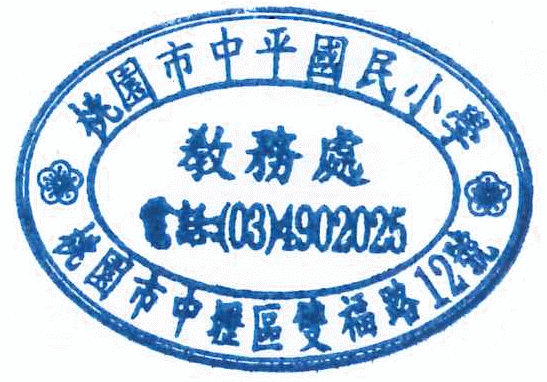 敬祝         闔府平安中平國小教務處113.4.10桃園市中平國民小學新生「轉介」說明及提醒通知單親愛的家長您好：貴子弟所申請113學年度入學新生資格審查結果為「未錄取(備取)」，請您於4/10(三) ~4/14(日)12:00前到新生入學線上作業系統辦理「線上」轉介意願序填報，或於4/14(日)上午8：00~12:00到本校辦理「現場」轉介意願序填報，並請於4/15(一) ~4/20(六)12:00前到新生入學線上作業系統辦理「線上」報到，或於4/20(六)上午8：00~12:00到轉介學校辦理「現場」報到，經通知未辦理轉介及報到將影響新生入學資格，請家長務必完成轉介及報到程序，以保障 貴子弟就學權益。敬祝         闔府平安中平國小教務處113.4.10項次日     期項   目說     明14/10(三)~4/14(日)12:00(線上)或4/14(日)上午8：00~12:00(現場)錄取生報到線上報到連結https://nsc.tyc.edu.tw/web/現場報到地點：本校健康中心旁邊中廊27/26(五)9:00編班
暨
導師編配地點：本校饒平館三樓會議室編班方式：電腦亂數編班當天12:00前公告結果於本校網頁→學校佈告欄，歡迎家長蒞臨關心38/5(一)~8/9(五)期間寄發「給新生家長的一封信」內含入學注意事項、校長及各處室宣導與叮嚀等48/24(六)上午(暫定)小一迎新活動詳細活動內容與確認日期以8月份校網公告為準。58/30(五)開學